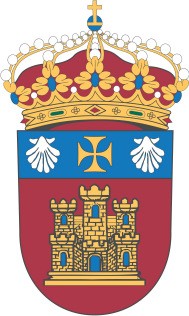 UNIVERSIDAD DE BURGOSVICERRECTORADO DE INTERNACIONALIZACIÓN,MOVILIDAD Y COOPERACIÓNDATOS DEL ALUMNO:DOCUMENTACIÓN QUE SE ADJUNTA:Burgos, a	de	de 2019Fdo.:SOLICITUD CONVOCATORIA PARA LA FORMACIÓN PRÁCTICA DE TITULADOS ADSCRITOS AL PROYECTO: “OBJETIVOS DE DESARROLLO SOSTENIBLE (ODS) EN LA CIUDAD DE BURGOS”D./Dª. :DNI:D.N.I.CURRICULUM VITAECertificados que justifiquen la formación académica que se solicitaCarta de motivación